Checklist for Preparing for Students – Day OneRoom ArrangementPositive messages to welcome students (posters or door signs)Instructional and informational bulletin boardsLabels for materials that students will accessSigns for make-up work and other student areasPosters that spell out commonly-used proceduresPosters stating expectations and consequences Passes for hallway and bathroom use (maybe)Introductory Lesson ComponentsProvide structureEmbed proceduresHold students accountable for information through questions, work, and feedbackTeach new content that you will use in the first unit Include questions and activities that are relevant, personal, and challengingNecessary ProceduresGetting students’ attentionTardiness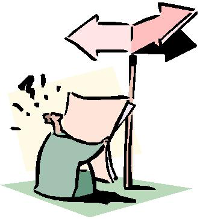 Starting classWarm-up template (maybe)Asking and answering questionsTaking care of personal needsCollecting papersEnding classCell phone useImplementation of consequences (steps and method)Template to track disciplinary stepsGradingWelcoming StudentsStudent information packet they will share with their parents (maybe)Student interest survey or learning profile surveyIce breakers to help students get to know each otherOpening lessons to pique students’ interest in your content areaWorking with Colleagues in Your RoomAllocate classroom space Create template to facilitate communicationPlan when you will meet to discuss studentsPlease visit www.weheartsecondaryteachers.com for templates and ideas.Wendy Waller